DYREKTOR
ZESPOŁU SZKÓŁ MUZYCZNYCH
im. I. Paderewskiego w Białymstoku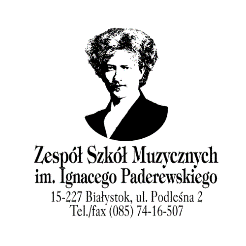 Do wniosku dołącza się:zaświadczenie o uczęszczaniu do klasy VIII szkoły podstawowej lub klasy szkoły artystycznej realizującej kształcenie ogólne na poziomie klasy VIII szkoły podstawowej – dotyczy kandydata do klasy I;zaświadczenie o uczęszczaniu do klasy szkoły ponadpodstawowej lub szkoły artystycznej realizującej kształcenie ogólne na poziomie klasy programowo niższej w stosunku do klasy, o przyjęcie do której kandydat się ubiega – dotyczy kandydatów do klasy wyższej niż I;zaświadczenie od lekarza medycyny pracy stwierdzające brak przeciwwskazań zdrowotnych do podjęcia kształcenia w szkole muzycznej II stopnia (skierowanie należy pobrać w sekretariacie OSM II st.) 
– dotyczy wszystkich kandydatów;zaświadczenie od pulmonologa stwierdzające brak przeciwwskazań do nauki do gry na instrumencie dętym – dotyczy kandydatów zdających na instrument dęty;zaświadczenie od foniatry i audiologa stwierdzające brak przeciwwskazań do nauki śpiewu – dotyczy kandydatów zdających na wokalistykę.Do wniosku można dołączyć (dotyczy kandydata niepełnoletniego):oświadczenie o wielodzietności rodziny kandydata (troje i więcej dzieci w rodzinie)*;w przypadku niepełnosprawności kandydata – orzeczenie o potrzebie kształcenia specjalnego wydane ze względu na niepełnosprawność, orzeczenie o niepełnosprawności lub o stopniu niepełnosprawności lub orzeczenie równoważne w rozumieniu przepisów ustawy z dnia 27 sierpnia 1997 r. o rehabilitacji zawodowej i społecznej oraz zatrudnianiu osób niepełnosprawnych (t.j. Dz. U. z 2023 r. poz. 100 z późn. zm.)**;w przypadku niepełnosprawności jednego z rodziców kandydata lub obojga rodziców kandydata lub rodzeństwa kandydata – orzeczenie o niepełnosprawności lub o stopniu niepełnosprawności lub orzeczenie równoważne w rozumieniu przepisów ustawy z dnia 27 sierpnia 1997 r. o rehabilitacji zawodowej i społecznej oraz zatrudnianiu osób niepełnosprawnych**;prawomocny wyrok sądu rodzinnego orzekający rozwód lub separację lub akt zgonu oraz oświadczenie 
o samotnym wychowywaniu dziecka oraz niewychowywaniu żadnego dziecka wspólnie z jego rodzicem**; dokument poświadczający objęcie kandydata pieczą zastępczą zgodnie z ustawą z dnia 9 czerwca 2011 r. 
o wspieraniu rodziny i systemie pieczy zastępczej (t.j. Dz.U. z 2022 r.  poz. 447 z późn. zm.)**.Do wniosku można dołączyć (dotyczy kandydata pełnoletniego):oświadczenie o wielodzietności rodziny kandydata (troje i więcej dzieci w rodzinie)*;w przypadku niepełnosprawności kandydata – orzeczenie o potrzebie kształcenia specjalnego wydane ze względu na niepełnosprawność, orzeczenie o niepełnosprawności lub o stopniu niepełnosprawności, lub orzeczenie równoważne w rozumieniu przepisów ustawy z dnia 27 sierpnia 1997 r. o rehabilitacji zawodowej i społecznej oraz zatrudnianiu osób niepełnosprawnych (t.j. Dz. U. z 2023 r. poz. 100 
z późn. zm.)**;w przypadku samotnego wychowywania dziecka przez kandydata – prawomocny wyrok sądu rodzinnego orzekający rozwód lub separację, lub akt zgonu oraz oświadczenie o samotnym wychowywaniu dziecka oraz niewychowywaniu żadnego dziecka wspólnie z jego rodzicem**.* Oświadczenie składa się pod rygorem odpowiedzialności karnej za składanie fałszywych oświadczeń. Składający oświadczenie jest obowiązany do zawarcia w nim klauzuli następującej treści: „Jestem świadomy odpowiedzialności karnej za złożenie fałszywego oświadczenia”.** Dokumenty są składane w oryginale, notarialnie poświadczonej kopii albo w postaci urzędowo poświadczonego zgodnie z art. 76a § 1 Kodeksu postępowania administracyjnego odpisu lub wyciągu z dokumentu lub także w postaci kopii poświadczanej za zgodność z oryginałem przez rodzica kandydata.Klauzula informacyjnaZgodnie z Rozporządzeniem Parlamentu Europejskiego i Rady z dnia 27 kwietnia 2016 r. w sprawie ochrony osób fizycznych w związku z przetwarzaniem danych osobowych i w sprawie swobodnego przepływu takich danych oraz uchylenia dyrektywy 95/46/WE (ogólne rozporządzenie o ochronie danych, dalej: RODO) informuję, że:Administratorem danych osobowych dzieci oraz ich rodziców jest Zespół Szkół Muzycznych im. Ignacego Paderewskiego w Białymstoku. Administrator prowadzi operacje przetwarzania danych osobowych.Kontakt w zakresie przetwarzania danych osobowych jest możliwy pod adresem:  iodo@muzykbial.plDane osobowe dzieci oraz ich rodziców przetwarzane będą w celu realizacji procesu rekrutacji dzieci do szkoły, a także w celu wykonania ciążących na Administratorze obowiązków prawnych na podstawie art. 6, ust. 1, lit. c ogólnego rozporządzenia o ochronie danych osobowych z dnia 27 kwietnia 2016 r.Podstawą prawną przetwarzania danych osobowych dzieci oraz ich rodziców jest ustawa z dnia 14 grudnia 2016 r. Prawo oświatowe (Dz. U. z 2021 r., poz. 1082 z późn. zm.), ustawa z dnia 15. 04. 2011 r. o systemie informacji oświatowej (Dz. U. z 2022 r. poz. 2597 z późn. zm.) oraz wyrażona przez Państwa zgoda.Dane osobowe dzieci i ich rodziców, będą przetwarzane przez okres niezbędny do realizacji celów wskazanych w pkt 3. Jeżeli dziecko przejdzie pomyślnie proces rekrutacji, przetwarzanie danych osobowych będzie kontynuowane przez okres nauki w szkole. W przypadku dzieci, które nie zostały przyjęte do szkoły, dane osobowe będą przetwarzane do czasu zakończenia procesu rekrutacji.Podanie danych jest obowiązkowe na podstawie wyżej wskazanych przepisów, a konsekwencją niepodania danych osobowych będzie brak możliwości przeprowadzenia rekrutacji dziecka do szkoły.W związku z przetwarzaniem przez Administratora danych dzieci oraz ich rodziców osoby, których dane dotyczą mają prawo do:dostępu do treści danych, na podstawie art. 15 RODO z zastrzeżeniem, że udostępniane dane osobowe nie mogą ujawniać informacji niejawnych, ani naruszać tajemnic prawnie chronionych, do których zachowania zobowiązany jest Administrator;sprostowania danych, na podstawie art. 16 RODO;usunięcia danych, na podstawie art. 17 RODO, przetwarzanych na podstawie wyrażonej zgody; 
w pozostałych przypadkach, w których Administrator przetwarza dane osobowe na podstawie przepisów prawa, dane mogą być usunięte po zakończeniu okresu archiwizacji;wniesienia sprzeciwu wobec przetwarzania danych, na podstawie art. 21 RODO, z zastrzeżeniem, że nie dotyczy to przypadków, w których Administrator posiada uprawnienie do przetwarzania danych na podstawie przepisów prawa.Odbiorcami danych osobowych dzieci i ich rodziców będą podmioty, którym Administrator zleca wykonanie czynności, z którymi wiąże się konieczność przetwarzania danych oraz podmioty uprawnione do dostępu do danych na podstawie przepisów prawa. Administrator nie przekazuje ani nie zamierza przekazywać danych osobowych do państwa trzeciego 
czy organizacji międzynarodowych.WNIOSEK O PRZYJĘCIE KANDYDATAdo Ogólnokształcącej Szkoły Muzycznej II stopnia im. Witolda Lutosławskiego w Białymstokuna rok szkolny 2023/2024specjalność: 	  instrumentalistyka – instrument: 		  wokalistyka	    	  rytmika     klasa: I. Dane kandydataI. Dane kandydataI. Dane kandydataI. Dane kandydataI. Dane kandydataI. Dane kandydataI. Dane kandydataI. Dane kandydataI. Dane kandydataI. Dane kandydataI. Dane kandydataI. Dane kandydataI. Dane kandydataI. Dane kandydataI. Dane kandydataI. Dane kandydataI. Dane kandydataI. Dane kandydataI. Dane kandydataI. Dane kandydataI. Dane kandydataImię (imiona) i nazwisko kandydata Imię (imiona) i nazwisko kandydata Imię (imiona) i nazwisko kandydata Imię (imiona) i nazwisko kandydata Imię (imiona) i nazwisko kandydata (drukowanymi literami)(drukowanymi literami)(drukowanymi literami)(drukowanymi literami)(drukowanymi literami)(drukowanymi literami)(drukowanymi literami)(drukowanymi literami)(drukowanymi literami)(drukowanymi literami)(drukowanymi literami)(drukowanymi literami)(drukowanymi literami)(drukowanymi literami)(drukowanymi literami)(drukowanymi literami)Data urodzenia Data urodzenia Data urodzenia Data urodzenia Data urodzenia (dzień, miesiąc, rok)(dzień, miesiąc, rok)(dzień, miesiąc, rok)(dzień, miesiąc, rok)(dzień, miesiąc, rok)(dzień, miesiąc, rok)(dzień, miesiąc, rok)(dzień, miesiąc, rok)(dzień, miesiąc, rok)(dzień, miesiąc, rok)(dzień, miesiąc, rok)(dzień, miesiąc, rok)(dzień, miesiąc, rok)(dzień, miesiąc, rok)(dzień, miesiąc, rok)(dzień, miesiąc, rok)ObywatelstwoObywatelstwoObywatelstwoObywatelstwoObywatelstwoStatus i kraj pochodzenia ucznia niebędącego obywatelem polskimStatus i kraj pochodzenia ucznia niebędącego obywatelem polskimStatus i kraj pochodzenia ucznia niebędącego obywatelem polskimStatus i kraj pochodzenia ucznia niebędącego obywatelem polskimStatus i kraj pochodzenia ucznia niebędącego obywatelem polskimNumer PESEL    Numer PESEL    Numer PESEL    Numer PESEL    Numer PESEL    W przypadku braku numeru PESELW przypadku braku numeru PESELW przypadku braku numeru PESELW przypadku braku numeru PESELW przypadku braku numeru PESEL(rodzaj, seria i numer dokumentu potwierdzającego tożsamość)(rodzaj, seria i numer dokumentu potwierdzającego tożsamość)(rodzaj, seria i numer dokumentu potwierdzającego tożsamość)(rodzaj, seria i numer dokumentu potwierdzającego tożsamość)(rodzaj, seria i numer dokumentu potwierdzającego tożsamość)(rodzaj, seria i numer dokumentu potwierdzającego tożsamość)(rodzaj, seria i numer dokumentu potwierdzającego tożsamość)(rodzaj, seria i numer dokumentu potwierdzającego tożsamość)(rodzaj, seria i numer dokumentu potwierdzającego tożsamość)(rodzaj, seria i numer dokumentu potwierdzającego tożsamość)(rodzaj, seria i numer dokumentu potwierdzającego tożsamość)(rodzaj, seria i numer dokumentu potwierdzającego tożsamość)(rodzaj, seria i numer dokumentu potwierdzającego tożsamość)(rodzaj, seria i numer dokumentu potwierdzającego tożsamość)(rodzaj, seria i numer dokumentu potwierdzającego tożsamość)(rodzaj, seria i numer dokumentu potwierdzającego tożsamość)Miejsce zamieszkania: kod pocztowyMiejsce zamieszkania: kod pocztowyMiejsce zamieszkania: kod pocztowyMiejsce zamieszkania: kod pocztowyMiejsce zamieszkania: kod pocztowymiejscowośćmiejscowośćmiejscowośćmiejscowośćmiejscowośćulicaulicaulicaulicaulicanr domunr domunr domunr domunr domunr mieszkanianr mieszkanianr mieszkanianr mieszkanianr mieszkaniagminapowiatpowiatpowiatwojewództwowojewództwowojewództwotelefon kontaktowy kandydatatelefon kontaktowy kandydatatelefon kontaktowy kandydatatelefon kontaktowy kandydatatelefon kontaktowy kandydataadres e-mail kandydataadres e-mail kandydataadres e-mail kandydataadres e-mail kandydataadres e-mail kandydataWykształcenie ogólne Wykształcenie ogólne Wykształcenie ogólne Wykształcenie ogólne Wykształcenie ogólne (szkoła, klasa)(szkoła, klasa)(szkoła, klasa)(szkoła, klasa)(szkoła, klasa)(szkoła, klasa)(szkoła, klasa)(szkoła, klasa)(szkoła, klasa)(szkoła, klasa)(szkoła, klasa)(szkoła, klasa)(szkoła, klasa)(szkoła, klasa)(szkoła, klasa)(szkoła, klasa)Wykształcenie muzyczneWykształcenie muzyczneWykształcenie muzyczneWykształcenie muzyczneWykształcenie muzyczne(instrument, szkoła, klasa)(instrument, szkoła, klasa)(instrument, szkoła, klasa)(instrument, szkoła, klasa)(instrument, szkoła, klasa)(instrument, szkoła, klasa)(instrument, szkoła, klasa)(instrument, szkoła, klasa)(instrument, szkoła, klasa)(instrument, szkoła, klasa)(instrument, szkoła, klasa)(instrument, szkoła, klasa)(instrument, szkoła, klasa)(instrument, szkoła, klasa)(instrument, szkoła, klasa)(instrument, szkoła, klasa)Czy kandydat będzie zainteresowany zamieszkaniem w internacie po przyjęciu do szkoły?Czy kandydat będzie zainteresowany zamieszkaniem w internacie po przyjęciu do szkoły?Czy kandydat będzie zainteresowany zamieszkaniem w internacie po przyjęciu do szkoły?Czy kandydat będzie zainteresowany zamieszkaniem w internacie po przyjęciu do szkoły?Czy kandydat będzie zainteresowany zamieszkaniem w internacie po przyjęciu do szkoły?Czy kandydat będzie zainteresowany zamieszkaniem w internacie po przyjęciu do szkoły?Czy kandydat będzie zainteresowany zamieszkaniem w internacie po przyjęciu do szkoły?Czy kandydat będzie zainteresowany zamieszkaniem w internacie po przyjęciu do szkoły?Czy kandydat będzie zainteresowany zamieszkaniem w internacie po przyjęciu do szkoły?	   TAK		   NIE 		   TAK		   NIE 		   TAK		   NIE 		   TAK		   NIE 		   TAK		   NIE 		   TAK		   NIE 		   TAK		   NIE 		   TAK		   NIE 		   TAK		   NIE 		   TAK		   NIE 		   TAK		   NIE 		   TAK		   NIE 	II. Dane rodziców kandydata(w przypadku kandydata pełnoletniego wypełnij tylko imiona rodziców)II. Dane rodziców kandydata(w przypadku kandydata pełnoletniego wypełnij tylko imiona rodziców)II. Dane rodziców kandydata(w przypadku kandydata pełnoletniego wypełnij tylko imiona rodziców)II. Dane rodziców kandydata(w przypadku kandydata pełnoletniego wypełnij tylko imiona rodziców)II. Dane rodziców kandydata(w przypadku kandydata pełnoletniego wypełnij tylko imiona rodziców)II. Dane rodziców kandydata(w przypadku kandydata pełnoletniego wypełnij tylko imiona rodziców)II. Dane rodziców kandydata(w przypadku kandydata pełnoletniego wypełnij tylko imiona rodziców)II. Dane rodziców kandydata(w przypadku kandydata pełnoletniego wypełnij tylko imiona rodziców)II. Dane rodziców kandydata(w przypadku kandydata pełnoletniego wypełnij tylko imiona rodziców)II. Dane rodziców kandydata(w przypadku kandydata pełnoletniego wypełnij tylko imiona rodziców)II. Dane rodziców kandydata(w przypadku kandydata pełnoletniego wypełnij tylko imiona rodziców)II. Dane rodziców kandydata(w przypadku kandydata pełnoletniego wypełnij tylko imiona rodziców)II. Dane rodziców kandydata(w przypadku kandydata pełnoletniego wypełnij tylko imiona rodziców)II. Dane rodziców kandydata(w przypadku kandydata pełnoletniego wypełnij tylko imiona rodziców)II. Dane rodziców kandydata(w przypadku kandydata pełnoletniego wypełnij tylko imiona rodziców)II. Dane rodziców kandydata(w przypadku kandydata pełnoletniego wypełnij tylko imiona rodziców)II. Dane rodziców kandydata(w przypadku kandydata pełnoletniego wypełnij tylko imiona rodziców)II. Dane rodziców kandydata(w przypadku kandydata pełnoletniego wypełnij tylko imiona rodziców)II. Dane rodziców kandydata(w przypadku kandydata pełnoletniego wypełnij tylko imiona rodziców)II. Dane rodziców kandydata(w przypadku kandydata pełnoletniego wypełnij tylko imiona rodziców)II. Dane rodziców kandydata(w przypadku kandydata pełnoletniego wypełnij tylko imiona rodziców)Imię i nazwisko ojcaImię i nazwisko ojcaImię i nazwisko ojcaImię i nazwisko ojcaImię i nazwisko ojcaMiejsce zamieszkania ojca – wypełnić, jeżeli adres jest inny niż kandydataMiejsce zamieszkania ojca – wypełnić, jeżeli adres jest inny niż kandydataMiejsce zamieszkania ojca – wypełnić, jeżeli adres jest inny niż kandydataMiejsce zamieszkania ojca – wypełnić, jeżeli adres jest inny niż kandydataMiejsce zamieszkania ojca – wypełnić, jeżeli adres jest inny niż kandydataMiejsce zamieszkania ojca – wypełnić, jeżeli adres jest inny niż kandydataMiejsce zamieszkania ojca – wypełnić, jeżeli adres jest inny niż kandydataMiejsce zamieszkania ojca – wypełnić, jeżeli adres jest inny niż kandydataMiejsce zamieszkania ojca – wypełnić, jeżeli adres jest inny niż kandydataMiejsce zamieszkania ojca – wypełnić, jeżeli adres jest inny niż kandydataMiejsce zamieszkania ojca – wypełnić, jeżeli adres jest inny niż kandydataMiejsce zamieszkania ojca – wypełnić, jeżeli adres jest inny niż kandydataMiejsce zamieszkania ojca – wypełnić, jeżeli adres jest inny niż kandydataMiejsce zamieszkania ojca – wypełnić, jeżeli adres jest inny niż kandydataMiejsce zamieszkania ojca – wypełnić, jeżeli adres jest inny niż kandydataMiejsce zamieszkania ojca – wypełnić, jeżeli adres jest inny niż kandydataMiejsce zamieszkania ojca – wypełnić, jeżeli adres jest inny niż kandydataMiejsce zamieszkania ojca – wypełnić, jeżeli adres jest inny niż kandydataMiejsce zamieszkania ojca – wypełnić, jeżeli adres jest inny niż kandydataMiejsce zamieszkania ojca – wypełnić, jeżeli adres jest inny niż kandydataMiejsce zamieszkania ojca – wypełnić, jeżeli adres jest inny niż kandydatakod pocztowykod pocztowykod pocztowykod pocztowykod pocztowymiejscowośćmiejscowośćmiejscowośćmiejscowośćmiejscowośćulicaulicaulicaulicaulicanr domunr domunr domunr domunr domunr mieszkanianr mieszkanianr mieszkanianr mieszkanianr mieszkaniagminagminapowiatpowiatpowiatwojewództwowojewództwowojewództwotelefon kontaktowy ojcatelefon kontaktowy ojcatelefon kontaktowy ojcatelefon kontaktowy ojcaadres e-mailadres e-mailadres e-mailadres e-mailadres e-mailImię i nazwisko matkiImię i nazwisko matkiImię i nazwisko matkiImię i nazwisko matkiImię i nazwisko matkiMiejsce zamieszkania matki – wypełnić, jeżeli adres jest inny niż kandydataMiejsce zamieszkania matki – wypełnić, jeżeli adres jest inny niż kandydataMiejsce zamieszkania matki – wypełnić, jeżeli adres jest inny niż kandydataMiejsce zamieszkania matki – wypełnić, jeżeli adres jest inny niż kandydataMiejsce zamieszkania matki – wypełnić, jeżeli adres jest inny niż kandydataMiejsce zamieszkania matki – wypełnić, jeżeli adres jest inny niż kandydataMiejsce zamieszkania matki – wypełnić, jeżeli adres jest inny niż kandydataMiejsce zamieszkania matki – wypełnić, jeżeli adres jest inny niż kandydataMiejsce zamieszkania matki – wypełnić, jeżeli adres jest inny niż kandydataMiejsce zamieszkania matki – wypełnić, jeżeli adres jest inny niż kandydataMiejsce zamieszkania matki – wypełnić, jeżeli adres jest inny niż kandydataMiejsce zamieszkania matki – wypełnić, jeżeli adres jest inny niż kandydataMiejsce zamieszkania matki – wypełnić, jeżeli adres jest inny niż kandydataMiejsce zamieszkania matki – wypełnić, jeżeli adres jest inny niż kandydataMiejsce zamieszkania matki – wypełnić, jeżeli adres jest inny niż kandydataMiejsce zamieszkania matki – wypełnić, jeżeli adres jest inny niż kandydataMiejsce zamieszkania matki – wypełnić, jeżeli adres jest inny niż kandydataMiejsce zamieszkania matki – wypełnić, jeżeli adres jest inny niż kandydataMiejsce zamieszkania matki – wypełnić, jeżeli adres jest inny niż kandydataMiejsce zamieszkania matki – wypełnić, jeżeli adres jest inny niż kandydataMiejsce zamieszkania matki – wypełnić, jeżeli adres jest inny niż kandydatakod pocztowykod pocztowykod pocztowykod pocztowykod pocztowymiejscowośćmiejscowośćmiejscowośćmiejscowośćmiejscowośćulicaulicaulicaulicaulicanr domunr domunr domunr domunr domunr mieszkanianr mieszkanianr mieszkanianr mieszkanianr mieszkaniagminagminapowiatpowiatpowiatwojewództwowojewództwowojewództwotelefon kontaktowy matki telefon kontaktowy matki telefon kontaktowy matki telefon kontaktowy matki adres e-mailadres e-mailadres e-mailadres e-mailadres e-mailOświadczam, że podane przeze mnie dane są prawdziwe.Oświadczam, że podane przeze mnie dane są prawdziwe.Oświadczam, że podane przeze mnie dane są prawdziwe.Oświadczam, że podane przeze mnie dane są prawdziwe.Oświadczam, że podane przeze mnie dane są prawdziwe.Oświadczam, że podane przeze mnie dane są prawdziwe.Oświadczam, że podane przeze mnie dane są prawdziwe.Oświadczam, że podane przeze mnie dane są prawdziwe.Oświadczam, że podane przeze mnie dane są prawdziwe.Oświadczam, że podane przeze mnie dane są prawdziwe.Oświadczam, że podane przeze mnie dane są prawdziwe.(data i podpis rodzica / kandydata pełnoletniego)(data i podpis rodzica / kandydata pełnoletniego)(data i podpis rodzica / kandydata pełnoletniego)(data i podpis rodzica / kandydata pełnoletniego)(data i podpis rodzica / kandydata pełnoletniego)(data i podpis rodzica / kandydata pełnoletniego)(data i podpis rodzica / kandydata pełnoletniego)(data i podpis rodzica / kandydata pełnoletniego)(data i podpis rodzica / kandydata pełnoletniego)(data i podpis rodzica / kandydata pełnoletniego)Wyrażam zgodę na przetwarzanie danych zawartych we wniosku w celu i zakresie niezbędnym do przeprowadzenia rekrutacji do Zespołu Szkół Muzycznych im. Ignacego Paderewskiego w Białymstoku. Zostałem/am poinformowany/a, że wyrażenie zgody jest dobrowolne, lecz niezbędne do przeprowadzenia rekrutacji.Wyrażam zgodę na przetwarzanie danych zawartych we wniosku w celu i zakresie niezbędnym do przeprowadzenia rekrutacji do Zespołu Szkół Muzycznych im. Ignacego Paderewskiego w Białymstoku. Zostałem/am poinformowany/a, że wyrażenie zgody jest dobrowolne, lecz niezbędne do przeprowadzenia rekrutacji.(data i podpis rodzica / kandydata pełnoletniego)(data i podpis rodzica / kandydata pełnoletniego)Zapoznałam/em się z treścią klauzuli informacyjnej(data i podpis rodzica / kandydata pełnoletniego)